ОТГОВОР ПО ПРОЦЕДУРАза подбор на проектиBG14MFOP001-1.017 „Подкрепа за собственици на риболовни кораби и рибари за преодоляване на икономическите последствия от избухването на COVID-19, поради временно преустановяване на риболовната дейност“,Програма за морско дело и рибарство 2014 - 2020 г.,одобрен от Ръководителя на Управляващия орган на ПМДРс докладна записка №  93-3171/ 19.06.2020Въпрос 1:From: andon dimitrov [mailto:andonvarna@abv.bg]
Sent: Friday, June 12, 2020 11:01 AM
To: pmdr
Subject: Въпрос по УК ПО ПРОЦЕДУРА ЧРЕЗ ПОДБОР НА ПРОЕКТИ № BG14MFOP001-1.017 „ПОДКРЕПА ЗА СОБСТВЕНИЦИ НА РИБОЛОВНИ КОРАБИ И РИБАРИ ЗА ПРЕОДОЛЯВАНЕ НА ИКОНОМИЧЕСКИТЕ ПОСЛЕДСТВИЯ ОТ ИЗБУХВАНЕТО НА COVID-19, ПОРАДИ ВРЕМЕННО ПРЕУСТАНОВЯВАНЕ НА РИБОЛОВНАТА ДЕЙНОСТ“Въпрос по УК ПО ПРОЦЕДУРА ЧРЕЗ ПОДБОР НА ПРОЕКТИ № BG14MFOP001-1.017 „ПОДКРЕПА ЗА СОБСТВЕНИЦИ НА РИБОЛОВНИ КОРАБИ И РИБАРИ ЗА ПРЕОДОЛЯВАНЕ НА ИКОНОМИЧЕСКИТЕ ПОСЛЕДСТВИЯ ОТ ИЗБУХВАНЕТО НА COVID-19, ПОРАДИ ВРЕМЕННО ПРЕУСТАНОВЯВАНЕ НА РИБОЛОВНАТА ДЕЙНОСТ“Здравейте, в случай че не успее кандидат да подпише електронно административният договор, който се изисква в УК, ще му бъде ли дадена възможност повторно да бъде представен? Ще бъде ли даден срок в който да се представи подписан административният договор?ВарнаАндон ДимитровОтговор:Съгласно т. 24 от Условията за кандидатстване и изпълнение кандидатът трябва да представи Административен договор за предоставяне на безвъздмездна финансова помощ (АДБФП), попълнен и след това подписан с КЕП. В случаите когато е представен АДБФП, който не отговаря на посочените по-горе изисквания Оценителната комисия ще изпрати искане за отстраняване на нередовност съгласно правилата и сроковете на т. 21.1 от УКИ.Кандидатът в отговор на това искане следва да представи отново АДПБФП, попълнен по следния начин:Административният договор за предоставяне на безвъзмездна финансова помощ по процедурата се попълва по образец (Приложение 3), във формат PDF и се подписва с КЕП от лицето/лицата с право да представлява/т кандидата или от упълномощено лице и се прикачва в ИСУН 2020. Административният договор следва да е подписан с валиден КЕП, съгласно Приложение № 9 – инструкция за подписване на договор с електронен подпис. Преди договора да бъде подписан с КЕП, кандидатът следва да попълни своите данни на обозначените с точки места. Въпрос 2:From: Veselin Kamenov [mailto:burevestnik1@abv.bg]
Sent: Friday, June 12, 2020 1:26 PM
To: pmdr
Subject: мярка 1.9 “Подкрепа за собственици на риболовни кораби и рибари за преодоляване на икономическите последствия от избухването на COVID-19, поради временно преустановяване на риболовната дейност”Въпроси по мярка 1.9 “Подкрепа за собственици на риболовни кораби и рибари за преодоляване на икономическите последствия от избухването на COVID-19, поради временно преустановяване на риболовната дейност” Пиша Ви по повод подадено проектно предложение по Мрка 1.9.Подписването с КЕП на необходимите документи по процедурата ме затрудни. Подадох проектното си предложение чрез интернет платфформата. Ще получа ли уведомително писмо за повторно поправяне на допуснатата неточност, като ми се даде срок да подпиша с КЕП декларациите и административния договор и отново да го пикача в ИСУН?Отговор:Съгласно т. 24 от Условията за кандидатстване и изпълнение кандидатът трябва да представи Административен договор за предоставяне на безвъздмездна финансова помощ (АДБФП), попълнен и след това подписан с КЕП. В случаите когато е представен АДБФП, който не отговаря на посочените по-горе изисквания Оценителната комисия ще изпрати искане за отстраняване на нередовност съгласно правилата и сроковете на т. 21.1 от УКИ.Кандидатът в отговор на това искане следва да представи отново АДПБФП, попълнен по следния начин:Административният договор за предоставяне на безвъзмездна финансова помощ по процедурата се попълва по образец (Приложение 3), във формат PDF и се подписва с КЕП от лицето/лицата с право да представлява/т кандидата или от упълномощено лице и се прикачва в ИСУН 2020. Административният договор следва да е подписан с валиден КЕП, съгласно Приложение № 9 – инструкция за подписване на договор с електронен подпис. Преди договора да бъде подписан с КЕП, кандидатът следва да попълни своите данни на обозначените с точки места. Въпрос 3:From: Nelko Yordanov [mailto:flag.shabla@gmail.com]Sent: Friday, June 12, 2020 5:48 PMTo: pmdr; Subject: Въпрос по Процедура BG14MFOP001-1.017 „Подкрепа за собственици на риболовни кораби и рибари за преодоляване на икономическите последствия от избухването на COVID-19, поради временно преустановяване на риболовната дейност“Уважаеми Колеги,Във връзка с безвъзмездното подпомагане на кандидати, декларирано от нас пред УО на ПМДР по горепосочената Процедура за прием на проектни предложения, имаме следния казус:Бенефициент /търговски субект/ с четирима съсобственици, които представляват субекта, заедно и поотделно, потърси нашата помощ за подаване на проектно предложение.Електронният подпис е издаден на името на един от представляващите.При подписване на Административния договор за предоставяне на безвъзмездна финансова помощ, срещнахме следния проблем. Формуляра на АДПБФП/Приложение №3/ към Условията за кандидатстване и изпълнение е във формат pdf. и не позволява да се изписва електронно нужната информация за IBAN и данни на кандидата. Не намираме такст в пакета с документи, който да дава инструкция за попълването му. При тези обстоятелства, АДПБФП се разпечатва и физически се нанасят нужните данни, като същевременно, договора се подписва и подпечатва собственоръчно от кандидата, не с КЕП/ за всеки един от представляващите субекта, поради възможността за полагане на максимум два подписа на формуляра/.Нашето основание за това е позовано, че полагането на физически подписи е свързано с възможността, която дава чл.13, ал 4 от Закон за електронния подпис "Правната сила на електронния подпис и на усъвършенствания електронен подпис е равностойна на тази на саморъчния подпис, когато това е уговорено между страните."Освен това, не намираме текст в пакета с документи, който да препраща към задължението да използваме Приложение 13 " Инстр. подпис АДПБФП с КЕП". Попълнените и подписани собственоръчно с изписани имена на всеки от представляващите юридическия субект са сканирани и прикачени в Раздел "Прикачени електронно подписани документи" в ИСУН във формат pdf. Проектното предложение е подадено по съответния ред и подписано с КЕП. Това от своя страна, също е доказателство, че приложените документи са гарантирано подадени при условията, определени от УО.В този ред на действия, счита ли Управляващия орган на Програма за морско дело и рибарство, че проектното предложение е подадено не коректно и може ли АДПБФП да бъде изискан с допълнителна информация при оценката му, предвид факта, че това няма да бъде в противоречие с чл.34, ал.2 от ЗУСЕСИФ и няма да доведе до подобряване на качеството на проектното предложение?Моля да имате предвид и обстоятелство, че е създадена психологическа заблуда сред кандидатете, че ресурса по Процедурата ще бъде разпределен само за подалите първи проектни предложения. Оттеглянето на проектно предложение и подаването на ново токова, вероятно ще доведе до създаване на напрежение, между кандидата и нас, като организация, заради промяната на номерация в реда на подаване.След проведен разговор с експерт от ПМДР, сме предприели действия по осигуряване на пълномощно от страна на тримата от представляващите кандидата на името на притежателя на КЕП и подписване на АДПБФП с КЕП в рамките на срока за прием, който може да бъде представен при поискване.Информацията, с която разполагаме е, че подобен случай с подписване на АДПБФП не е прецедент и има подадени други проектни предложения по подобен начин.Оставаме на разположение за комуникация и инструкции за по-нататъшни действия.С УважениеНелко ЙордановМИРГ Шабла -Каварна – БалчикОтговор:Съгласно т. 24 от Условията за кандидатстване и изпълнение кандидатът трябва да представи Административен договор за предоставяне на безвъздмездна финансова помощ (АДБФП), попълнен и след това подписан с КЕП. В случаите когато е представен АДБФП, който не отговаря на посочените по-горе изисквания Оценителната комисия ще изпрати искане за отстраняване на нередовност съгласно правилата и сроковете на т. 21.1 от УКИ.Кандидатът в отговор на това искане следва да представи отново АДПБФП, попълнен по следния начин:Административният договор за предоставяне на безвъзмездна финансова помощ по процедурата се попълва по образец (Приложение 3), във формат PDF и се подписва с КЕП от лицето/лицата с право да представлява/т кандидата или от упълномощено лице и се прикачва в ИСУН 2020. Административният договор следва да е подписан с валиден КЕП, съгласно Приложение № 9 – инструкция за подписване на договор с електронен подпис. Преди договора да бъде подписан с КЕП, кандидатът следва да попълни своите данни на обозначените с точки места. Въпрос 4:From: Nelko Yordanov [mailto:flag.shabla@gmail.com]Sent: Monday, June 15, 2020 1:12 PMTo: pmdrSubject: Въпрос по Процедура BG14MFOP001-1.017 „Подкрепа за собственици на риболовни кораби и рибари за преодоляване на икономическите последствия от избухването на COVID-19, поради временно преустановяване на риболовната дейност“Уважаеми Колеги,Във връзка с безвъзмездното подпомагане на кандидати, декларирано от нас пред УО на ПМДР по горепосочената Процедура за прием на проектни предложения, имаме следния казус...пак:Бенефициент - физическо лице, собственик на плавателен съд е допустим кандидат за подпомагане, видно от справка за активност на риболовния кораб. При подготовка на документите се установи, че плавателния съд се ползва от две лица...собственика и друго физическо лице с пълномощно и право да извършва стопански риболов на въпросния плавателен съд. Сумарно дните на море за предходен период от две години, позволяват допустимост за кандидатстване и надхвърлят 120 дни на море.Следва ли при попълване на документите за кандидатстване да се има предвид обстоятелството описано по-горе и трябва ли да се попълват изискуемите документи/декларации и АДПБФП/ на името на лицата с право да ползват плавателния съд или само на физическото лице, което е собственик?Оставаме на разположение за повече въпроси и внасяне на ясното по така създадения казус.С поздравНелко ЙордановМИРГ Шабла - Каварна - БалчикОтговор:В така зададения въпрос, УО на ПМДР не вижда казус. Закона за рибарството и аквакултурите (ЗРА) и свързаната подзаконова нормативна уредба са ясни по отношение на посочените обстоятелства. Съгласно чл. 17, ал. 1 от ЗРА стопански риболов във водите на Черно море и река Дунав се извършва след издаване на разрешително за стопански риболов и придобиване на право за усвояване на ресурс от риба и други водни организми от физически лица, юридически лица и еднолични търговци. Чл. 17, ал. 6 от ЗРА изисква разрешителното за стопански риболов във водите на Черно море, река Дунав и водите на Европейския съюз да се издава за кораб, вписан в регистъра на риболовните кораби. Разпоредбите на чл. 18г., ал. 1 на ЗРА изискват при извършване на стопански риболов задължително да участва лице, което отговаря на изискванията на чл. 14 от ЗРА. Титулярът на разрешителното за стопански риболов, няма пречка да включи в него и други правоспособни лица съгласно чл. 14 от ЗРА, които от негово име да извършват стопански риболов. При разтоварване на уловите в пристанището на регистрацията, декларациите за произход се издават също от името на титуляра на разрешителното, независимо дали се извършва от самия него или от оправомощеното от него лице.Когато има някаква промяна в обстоятелствата титулярът е длъжен в 7-дневен срок да уведоми Изпълнителна агенция по рибарство и аквакултури (ИАРА) за настъпването им.Във връзка с изложеното, изискуемите документи, съгласно т. 24 от Условията за кандидатстване и изпълнение на процедура BG14MFOP001-1.017 „Подкрепа за собственици на риболовни кораби и рибари за преодоляване на икономическите последствия от избухването на COVID-19, поради временно преустановяване на риболовната дейност“ се подават от титуляра на разрешителното за стопански риболов. Кандидатът следва да отговаря и на критериите за допустимост и недопустимост посочени в т.11.1 и т.11.2.Въпрос 5:From: Никола Иванов [mailto:nkst@abv.bg]Sent: Thursday, June 18, 2020 3:02 PMTo: pmdrSubject: Въпроси във връзка с Процедура чрез подбор на проекти BG14MFOP001-1.017Уважаеми госпожи и господа,във връзка с отворената Процедура чрез подбор на проекти BG14MFOP001-1.017 „Подкрепа за собственици на риболовни кораби и рибари за преодоляване на икономическите последствия от избухването на COVID-19, поради временно преустановяване на риболовната дейност“, моля да отговорите на следните въпроси:1.      В декларацията – приложение 11 „ДЕКЛАРАЦИЯ ЗА СЪГЛАСИЕ ДАННИТЕ НА САМООСИГУРЯВАЩОТО СЕ ЛИЦЕ, КОЕТО ИЗВЪРШВА ДЕЙНОСТ С ЛИЧЕН ТРУД НА БОРДА НА ДОПУСТИМИЯ РИБОЛОВЕН КОРАБ ПОД 12 МЕТРА ДАННИТЕ ДА БЪДАТ ПРЕДОСТАВЕНИ ОТ НАП НА УО ПО СЛУЖЕБЕН ПЪТ“ е посочено, че се попълва от самоосигуряващо се лице, което извършва дейност с личен труд на борда на допустимия риболовен кораб под 12 метра. Необходимо ли е декларацията да се попълва от самоосигуряващо се лице, което извършва дейност на кораб, който е с дължина над 12 метра?2.      Допустимо ли е/ще бъде ли зачетенo, ако към Декларация за временното преустановяване на риболовните дейности вследствие на избухването на COVID-19, бъде приложена Заповед № РД-01-124/13.03.2020 г. на министър Ананиев във връзка с извънредното положение.С уважение,Никола ИвановОтговор:1. Приложение № 11 Декларация за съгласие данните на самоосигуряващото се лице, което извършва дейност с личен труд на борда на допустимия риболовен кораб се попълва във връзка с точка 13.1. Допустими дейности от Условията за кандидатстване и изпълнение по процедурата. Декларацията е свързана с възможността да се изплаща компенсация на самоосигуряващо се лице, което извършва дейност с личен труд на борда на риболовен кораб, допустим по настоящата процедура. Декларацията се попълва от всички самоосигуряващи се лица, независимо от дължината на риболовния кораб, на борда на който извършва услуги с личен труд.2. Към Декларация за временното преустановяване на риболовните дейности вследствие на избухването на COVID-19 (Приложение 13) кандидатът е задължен да приложи минимум един проверим документ доказващ, че причината за временното преустановяване на риболовни дейности е предизвикано от  COVID-19 пандемията. Заповедта на министър Ананиев не е документ, доказващ пряка и конкретна причина за прекратяването на риболовната дейност в този период. Този документ (или друг със сходен общ характер) няма да се зачете за достоверно доказателство към Приложение 13.ОТГОВОР ПО ПРОЦЕДУРАза подбор на проекти BG14MFOP001-1.017 „Подкрепа за собственици на риболовни кораби и рибари за преодоляване на икономическите последствия от избухването на COVID-19, поради временно преустановяване на риболовната дейност“,Програма за морско дело и рибарство 2014 - 2020 г.,одобрен от Ръководителя на Управляващия орган на ПМДРс докладна записка № 93-3017/12.06.2020 г.Въпрос:From: office@flag-burgas.org [mailto:office@flag-burgas.org]Sent: Friday, June 5, 2020 4:49 PMTo: pmdrSubject: Въпрос относно Мярка 1,9 Подкрепа за собственици на риболовни кораби и рибариЗдравейте,Пишем Ви от името на СНЦ МИРГ Бургас-Камено.Бихте ли ни отговорили на следния въпрос във връзка с обявената Процедура чрез подбор на проекти № BG14MFOP001-1.017 - мярка 1.9 “Подкрепа за собственици на риболовни кораби и рибари за преодоляване на икономическите последствия от избухването на COVID-19, поради временно преустановяване на риболовната дейност”:Почивните дни и официалните празници са общо 41 дни за периода от 01-02-2020 до 30-05-2020 (120 дни).Трябва ли върху тези 41 дни да изчисляваме обезщетение за екипаж и кораб?Предварително Ви благодарим!Местна инициативна рибарска група Бургас - Каменоe-mail: office@flag-burgas.orgweb: http://flag-burgas.org/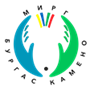 Отговор:В чл. 33 „Временно преустановяване на риболовните дейности“ на Регламент (ЕС) № 508/2014 на ЕП и на Съвета от 15 май 2014 година за Европейския фонд за морско дело и рибарство и за отмяна на регламенти (ЕО) № 2328/2003, (ЕО) № 861/2006, (ЕО) № 1198/2006 и (ЕО) № 791/2007 на Съвета и Регламент (ЕС) № 1255/2011 на Европейския парламент и на Съвета и чл. 1, параграф 5 на Регламент (ЕС) 2020/560 на ЕП и на Съвета от 23 април 2020 година за изменение на регламенти (ЕС) № 508/2014 и (ЕС) № 1379/2013 по отношение на специални мерки за смекчаване на въздействието на избухването на COVID-19 върху сектора на рибарството и аквакултурите, няма норма, която въвежда ограничение/разграничаване по отношение на дните за временно преустановяване на риболовните дейности.Съгласно т.13.1. Условията за кандидатстване и изпълнение (УКИ) по процедура за подбор на проекти BG14MFOP001-1.017 „Подкрепа за собственици на риболовни кораби и рибари за преодоляване на икономическите последствия от избухването на COVID-19, поради временно преустановяване на риболовната дейност“ съвсем ясно е посочено и е маркирано като „Важно“, че компенсация се предоставя за период от максимум 120 последователни календарни дни, считано от датата заявена от кандидата, но не по-рано от 01.02.2020 г., като не са поставени ограничения в зависимост от това дали дните са делнични, почивни или празнични с оглед на спецификата на риболовните дейности, които се извършват при ненормирано работно време.УО на ПМДР напомня, че кандидатите следва да се съобразят с т. 13.2. от УКИ, където са посочени изчерпателно случаите, при които не се допуска за прилагане компенсаторна схема за кораби и рибари.